Инструкция пользователяпо заполнению заявкина постановку на учет вАИС «ЭЛЕКТРОННЫЙ ДЕТСКИЙ САД»Убедитесь в том, что у Вас есть зарегистрированный почтовый ящик электронной почты к которому у Вас есть свободный доступ (не забыта пара: логин-пароль).Убедитесь в том, что у Вас есть скан-образы следующих документов:Отсканированная копия свидетельства о рожденииОтсканированная копия страниц паспорта одного из родителей (законных представителей) ребенка, от имени которого будет подаваться заявкаОтсканированная копия СНИЛС ребенкаПри наличии льгот на зачисление – отсканированная копия документов, подтверждающих наличие указанной льготыПри наличии медицинских показаний – отсканированная копия медицинского заключенияОтсканированная копия заявления родителя (законного представителя) Прежде чем приступить к работе с АИС «ЭДС», Вам необходимо зарегистрироваться и получить права доступа к функционалу АИС «ЭДС».Для регистрации необходимо выполнить следующие действия:Открыть Подсистему (запустить интернет-браузер и в адресной строке ввести электронный адрес: http://obr.lenreg.ru/. Интерфейс главной страницы представлен на рис. 1: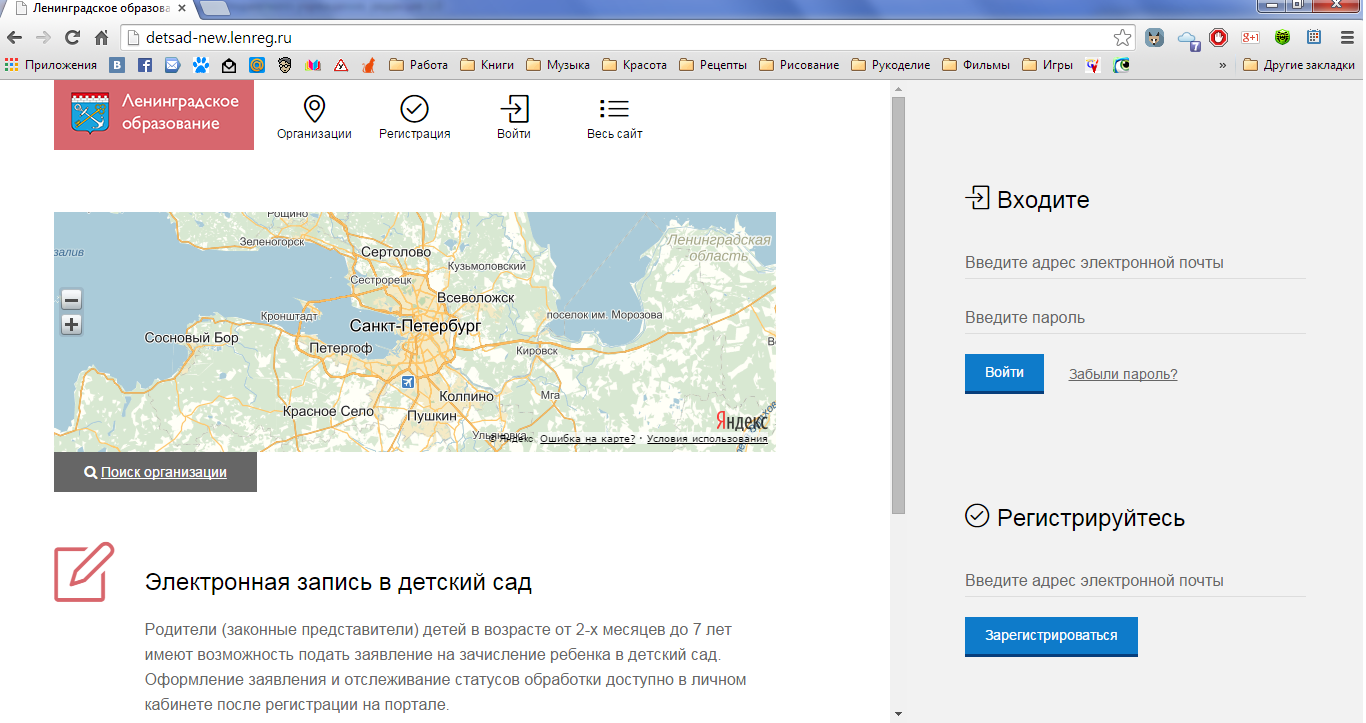 Рисунок 1. Интерфейс главной страницы АИС «ЭДС»Нажать на ссылку «Регистрация», расположенную вверху любой страницы Подсистемы, и перейти к странице «Регистрируйтесь» (рис. 2)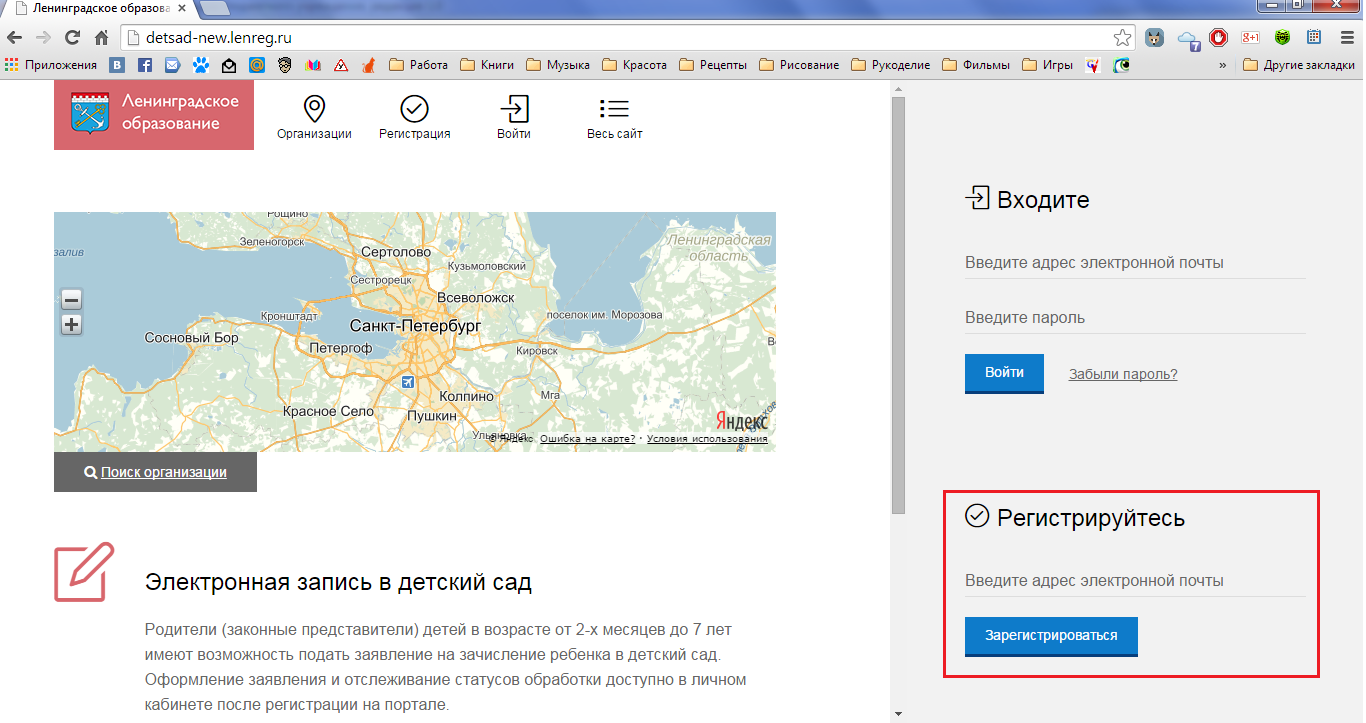 Рисунок 2Указать действующий адрес электронной почты и нажать на кнопку «Зарегистрироваться». (рис. 3)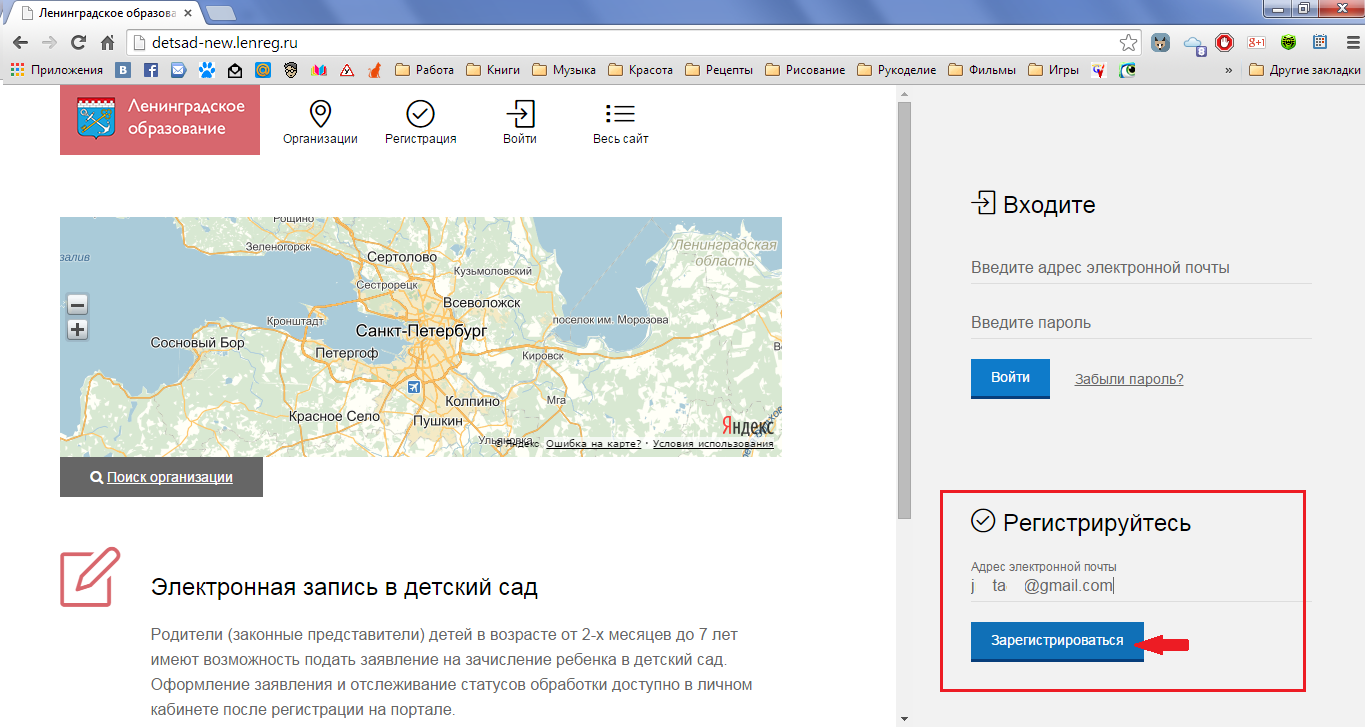 Рисунок 3На указанный адрес будет отправлена ссылка для завершения регистрации На экране появится уведомление об успешной регистрации (рис. 4)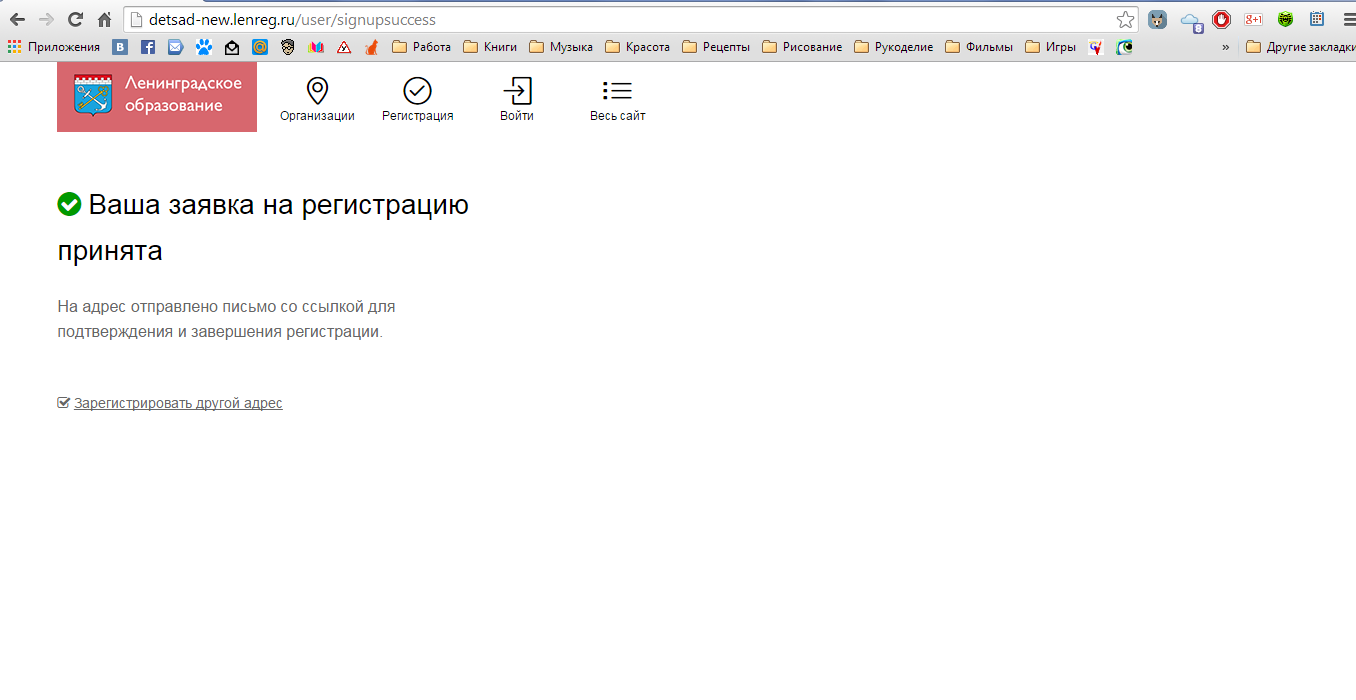 Рисунок 4. Уведомление об успешной регистрацииПерейти по ссылке, присланной на адрес электронной почты Пользователя, на страницу, где необходимо указать пароль для входа в Подсистему (рис.4, 5). Пароль должен состоять из восьми и более символов – латинских букв и цифр, наличие хотя бы одной цифры обязательно. После ввода пароля следует нажать на кнопку «Сохранить и войти» .(рис. 6)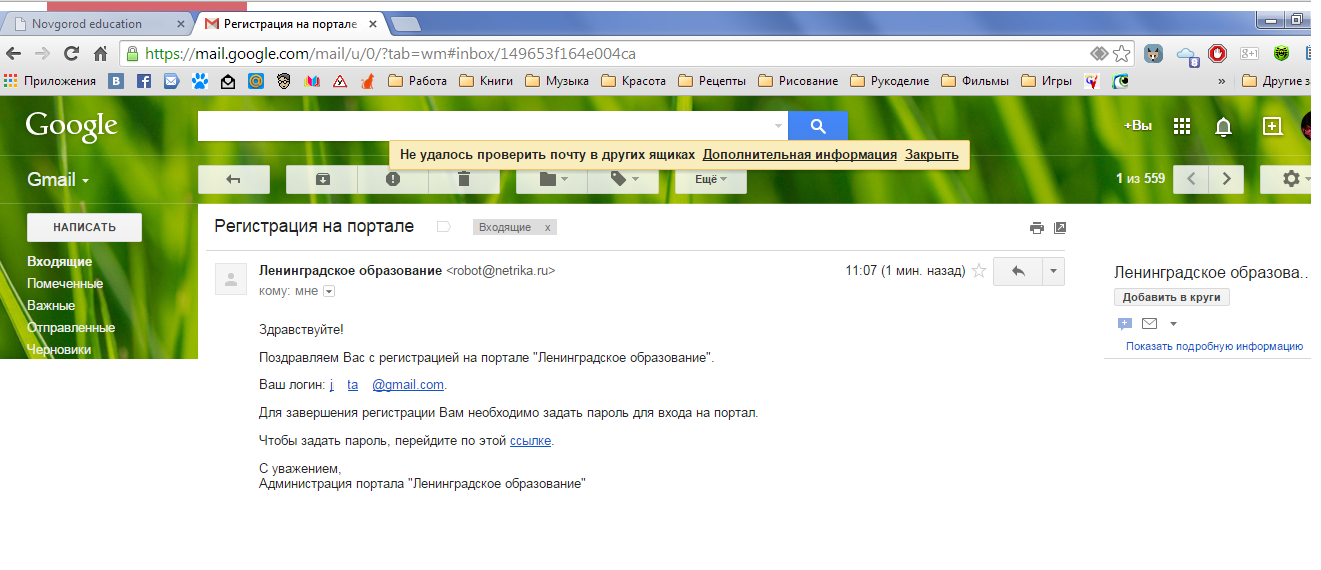 Рисунок 4. 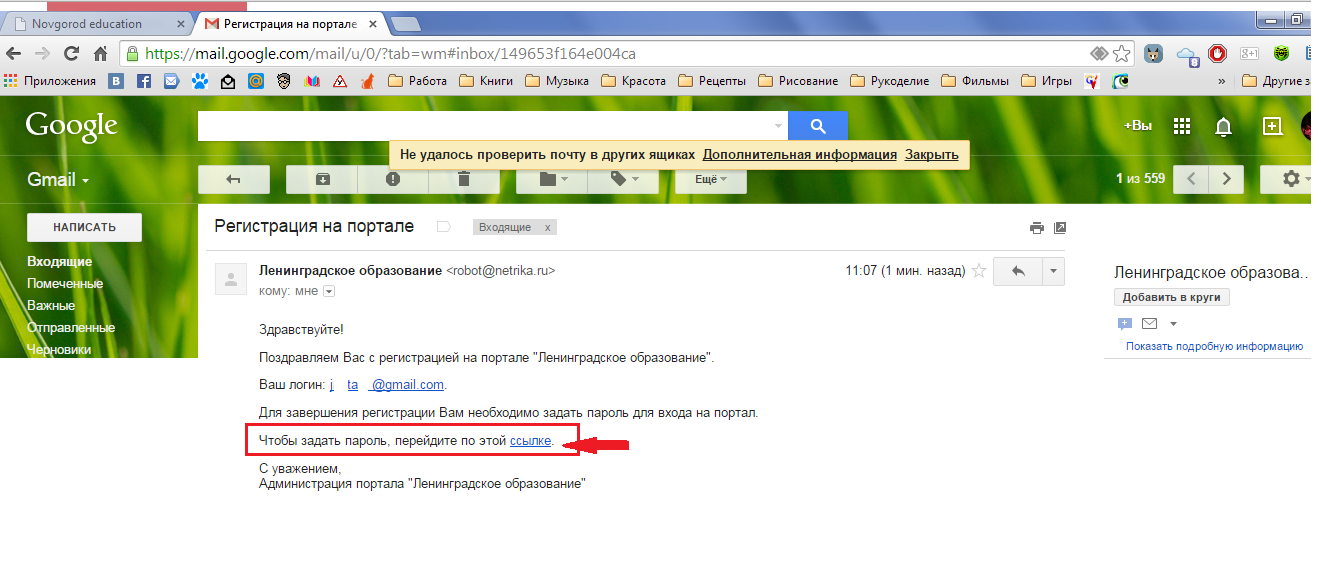 Рисунок 5.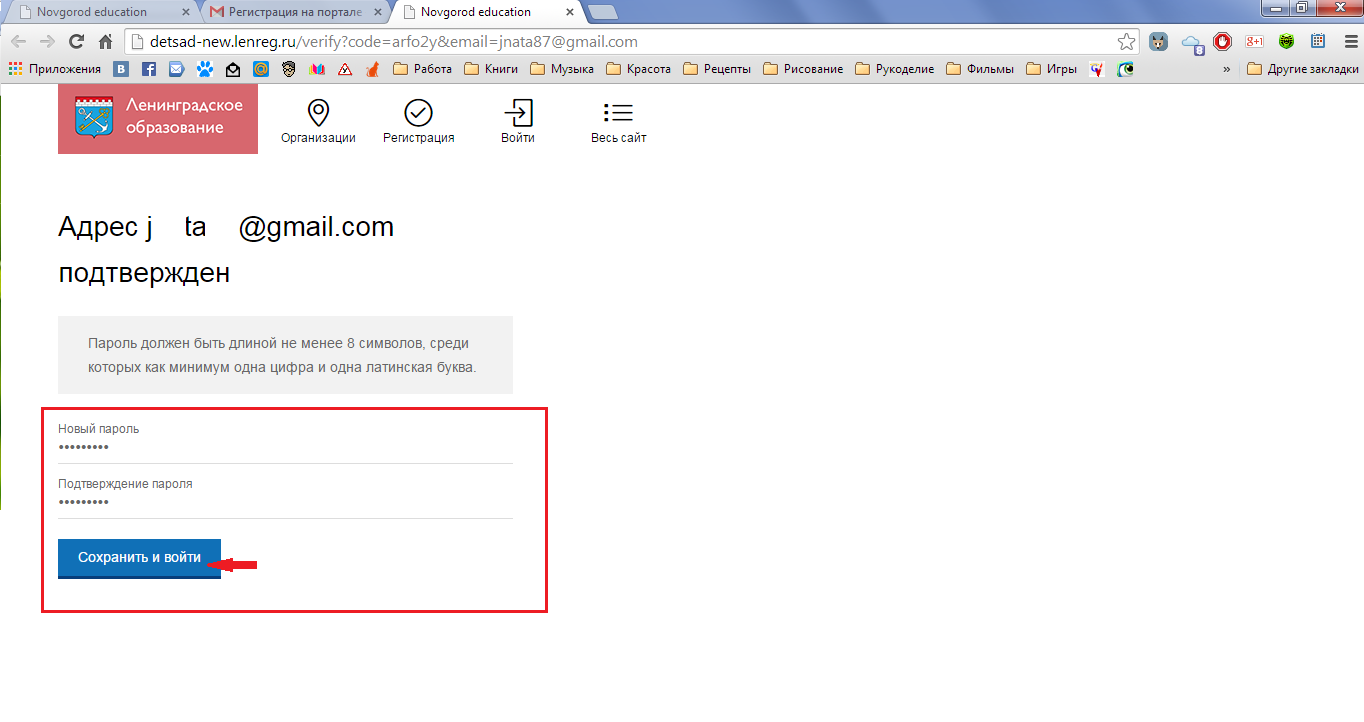 Рисунок 6.При создании пароля, соответствующего перечисленным выше условиям, открывается страница авторизации в Подсистеме (рис. 7). Регистрация считается завершенной.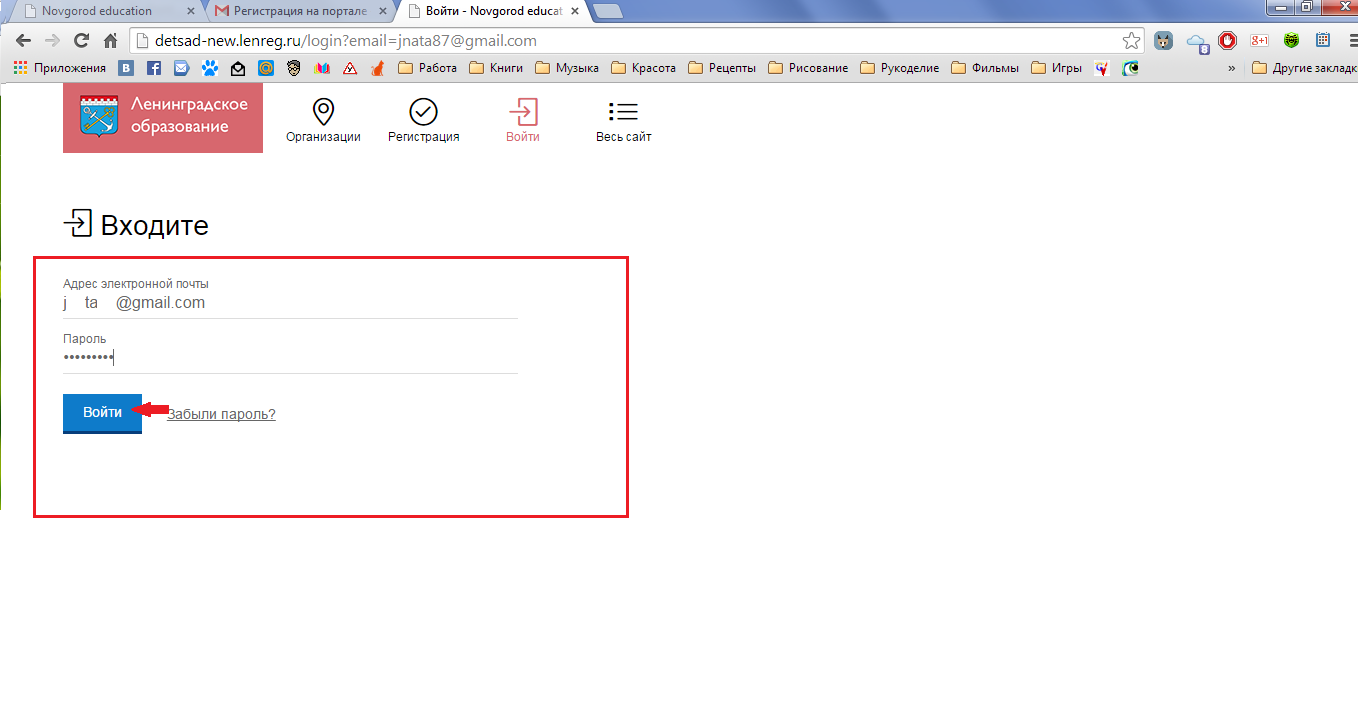 Рисунок 7Далее необходимо подать заявку. Для этого необходимо выбрать вкладку «Заявки» в верхней части окна. (рис. 8)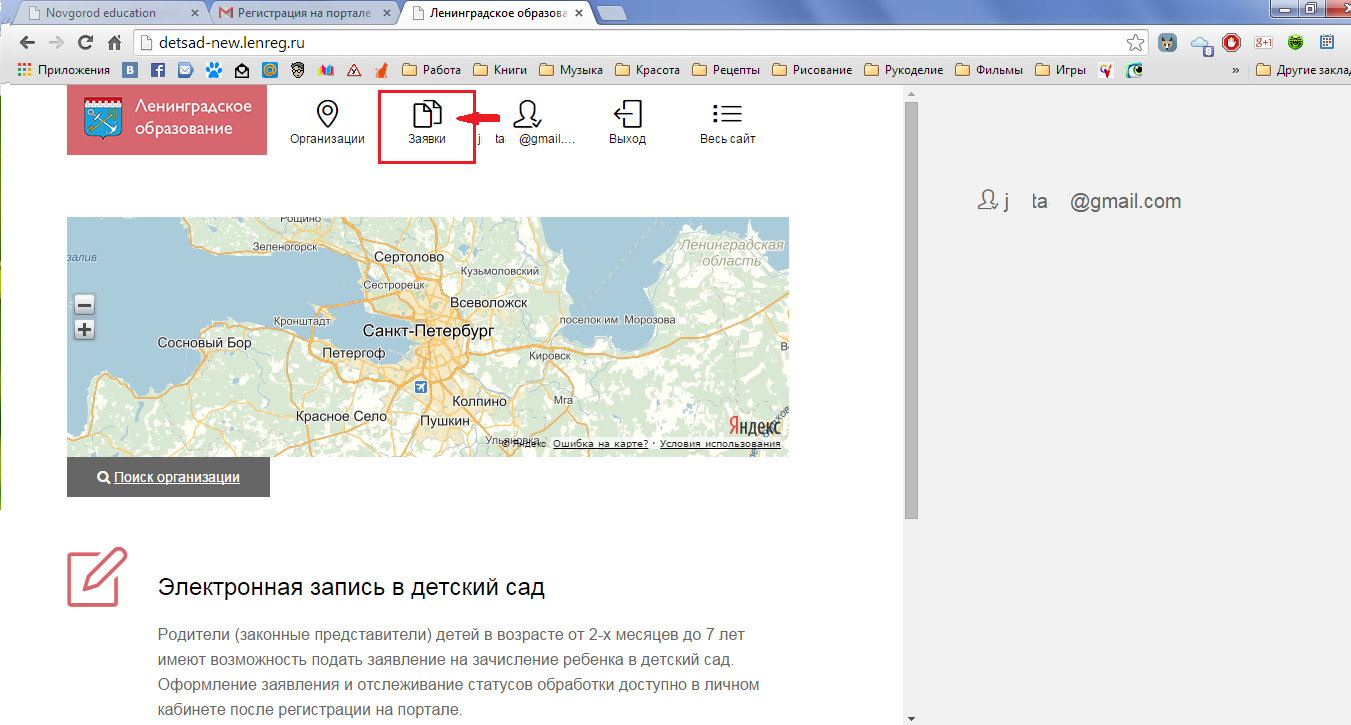 Рисунок 8.У вас откроется меню «Мои заявки» и там будет активная кнопка «Подать заявку» (рис. 9). 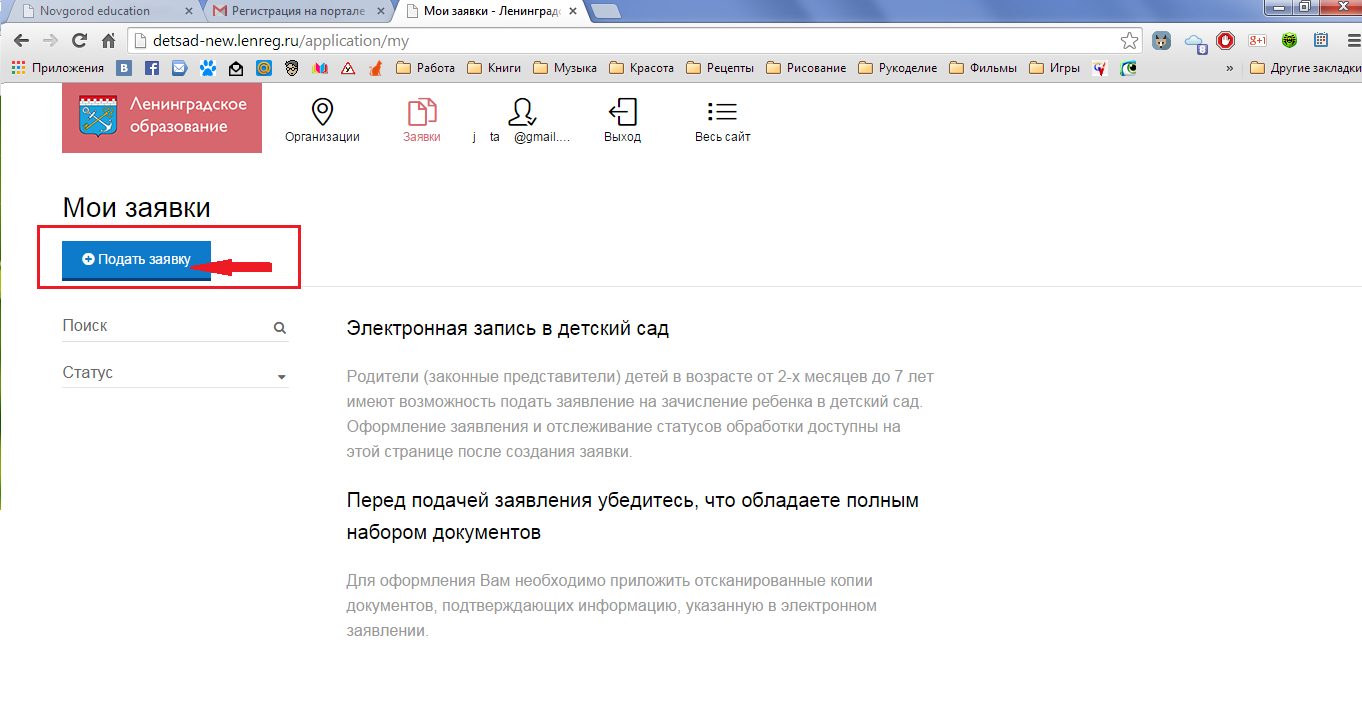 Рисунок 9.После того как Вы нажмете на кнопку «Подать заявку» Вам откроется форма подачи заявки на постановку ребенка в очередь на зачисление в дошкольное образовательное учреждение. ( рис. 10)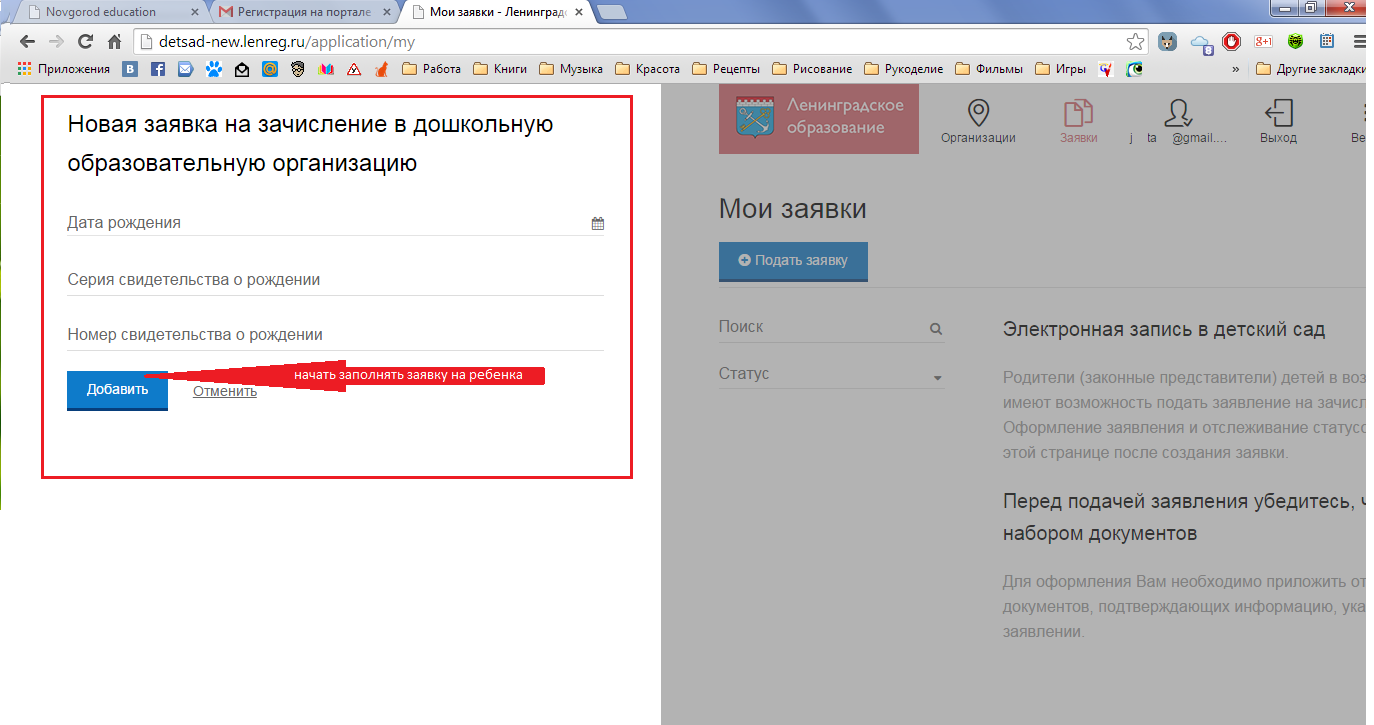 Рисунок 10.Вводите дату рождения ребенка, серию и номер свидетельства о рождении ребенка.После этого Вы попадаете на страницу, где уже вводятся остальные данные (рис. 11)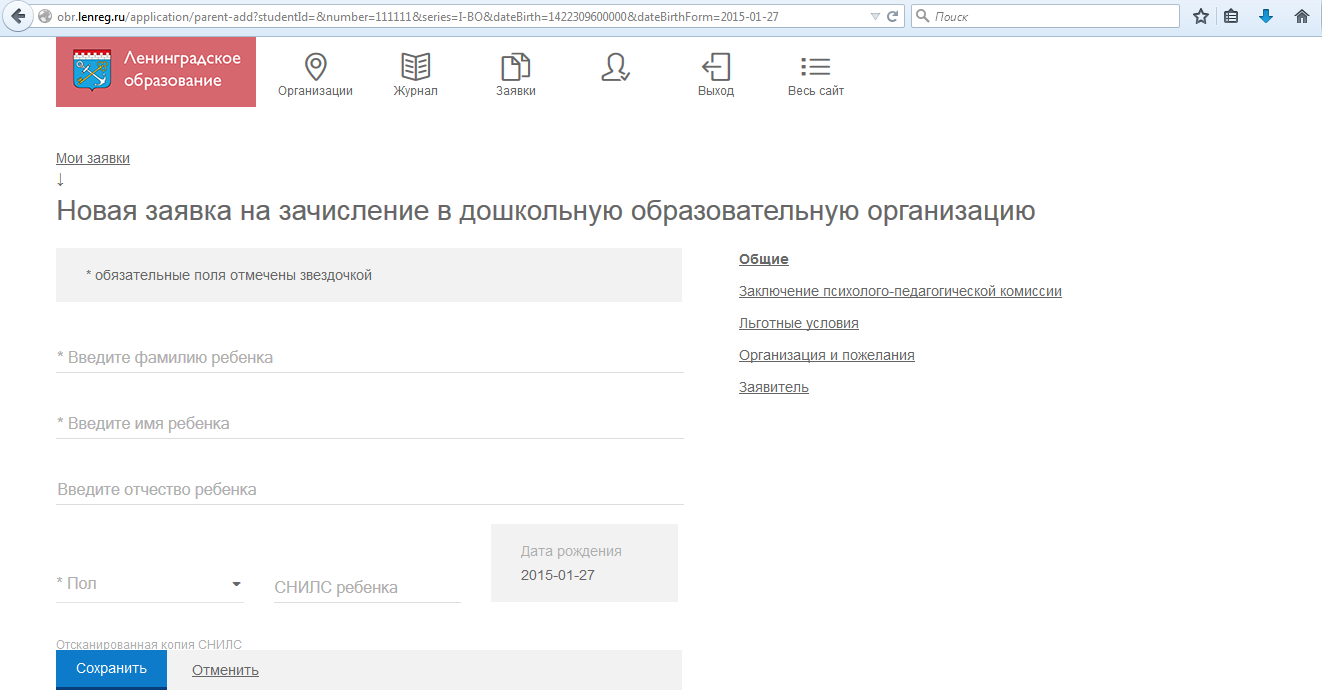 Рисунок 11.По ходу заполнения заявки необходимо будет прикреплять заготовленные заранее скан-образы документов.На этом этапе Вам нужно быть предельно внимательными при вводе данных.После нажатия кнопки «Сохранить» поменять дату рождения ребенка и серию и номер свидетельства о рождении самостоятельно Вы уже не сможете.В конце заполнения заявки Вам необходимо поставить галочку напротив слова «Подтверждаю», тем самым Вы разрешаете обработку персональных данных в ведомственных информационных системах Ленинградской области с соблюдением требований закона РФ от 27.07.2006 № 152-ФЗ «О персональных данных». (рис. 12)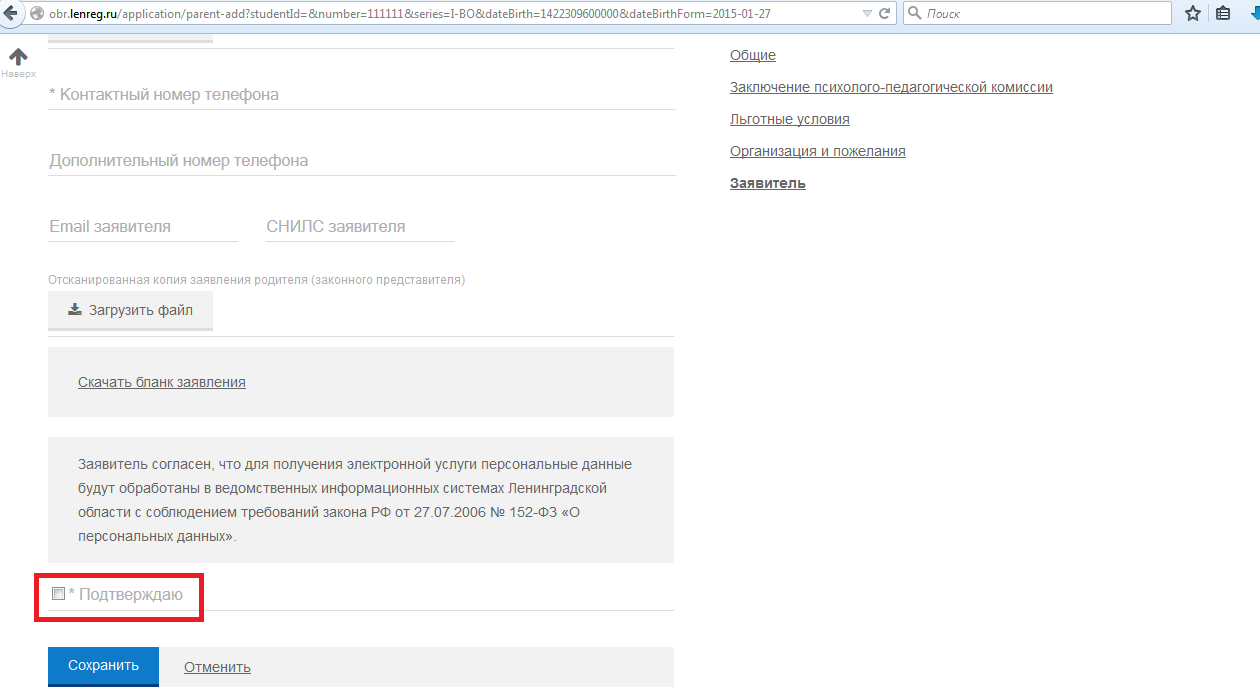 Рисунок 12.В конце Вы нажимаете на кнопку «Сохранить» и Ваша заявка находится в статусе «в работе»Все уведомления о смене статуса Вашей заявки Вы сможете посмотреть на Вашей электронной почте.В личном кабинете портала через вкладку «Заявки» Вы можете проверить статус своей заявки. (рис. 13)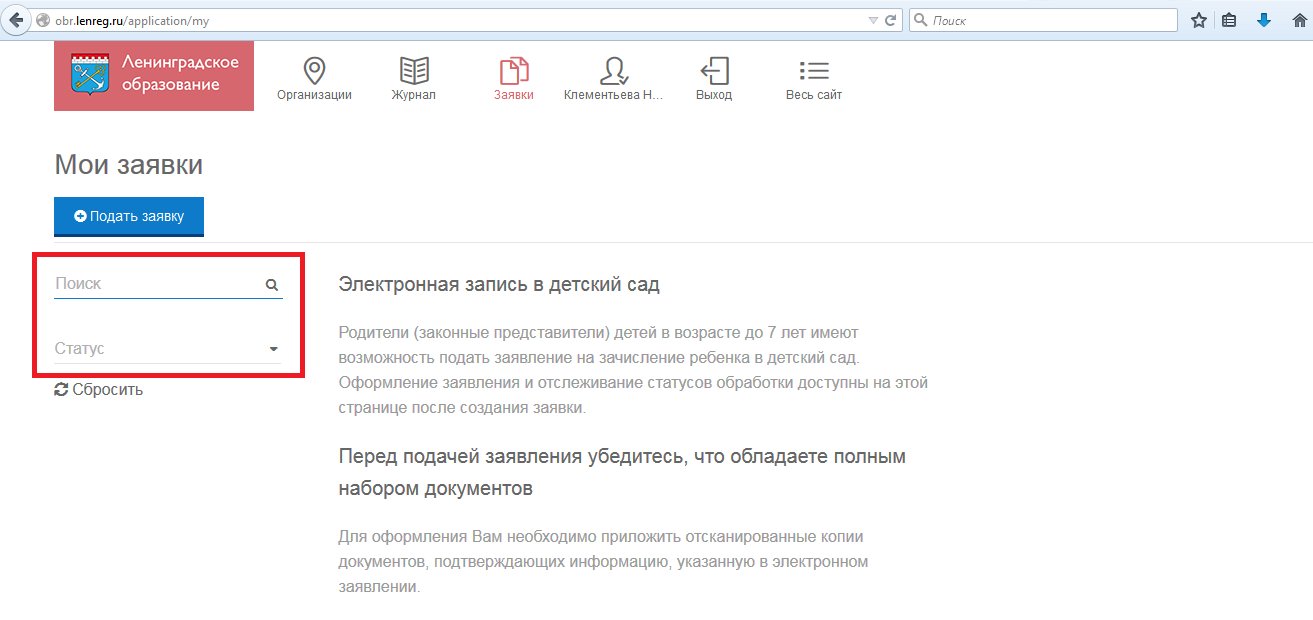 Рисунок 14.После получения «Направления» на адрес электронной почты, Вам необходимо его распечатать и подойти с распечатанным направлением в дошкольное образовательное учреждение для заполнения документов на зачисление ребенка непосредственно в это учреждение.